 «21» декабря 2020 й.	                        №82                             «21» декабря 2020 г.Об утверждении Соглашения между органами местного самоуправления муниципального района Бакалинский район Республики Башкортостан и сельского поселения Тактагуловский сельсовет муниципального района Бакалинский район Республики Башкортостан о передаче сельскому поселению части полномочий муниципального районаВ соответствии с частью 4 статьи 15 Федерального закона от 06 октября 2003 года № 131 - ФЗ «Об общих принципах организации местного самоуправления в Российской Федерации», руководствуясь Законом Республики Башкортостан от 30.10.2014 № 139-3 «О внесении изменений в Закон Республики Башкортостан "О местном самоуправлении в Республике Башкортостан"», Совет сельского поселения Тактагуловский сельсовет муниципального района Бакалинский район  Республики Башкортостан РЕШИЛ:1. Утвердить Соглашение между органами местного самоуправления муниципального района	 Бакалинский район Республики Башкортостан и сельского поселения Тактагуловский сельсовет муниципального района Бакалинский район Республики Башкортостан о передаче сельскому поселению части полномочий муниципального района согласно приложению.2.	Контроль за исполнением настоящего решения возложить на постоянную комиссию по экономике, бюджету, налогам, земельно-имущественным вопросам и предпринимательству Совета сельского поселения Тактагуловский сельсовет муниципального района Бакалинский район Республики Башкортостан.3..пНастоящее решение опубликовать в сети общего доступа «Интернет» на официальном сайте администрации сельского поселения Тактагуловский сельсовет муниципального района Бакалинский район  Республики  Башкортостан  и  обнародовать  на информационном стенде Совета сельского поселения Тактагуловский сельсовет муниципального района Бакалинский район Республики Башкортостан.4. Настоящее решение вступает в силу с 01 января 2022 года.Председатель Совета сельского поселенияТактагуловский сельсовет муниципального районаБакалинский район Республики Башкортостан                              Л.М. АхуноваБашкортостан РеспубликаҺыБакалы районымуниципаль районыныңТоктагол ауыл советыауыл биләмәһе Советы452655, Токтагол ауылыЙэштэр урамы, 9, тел. 2-98-36https://taktagul.rue-mail: Taktagul2008@yandex.ru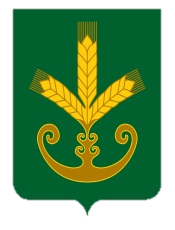 Республика БашкортостанСовет сельского поселенияТактагуловский сельсоветмуниципального районаБакалинский район452655, с. Тактагуловоул. Молодежная, 9, тел. 2-98-36https://taktagul.rue-mail: Taktagul2008@yandex.ruҠАРАР                                      РЕШЕНИЕ      